ЗАТВЕРДЖЕНОрішення шістнадцятої сесії Решетилівської міської ради восьмого скликаннявід ___.12.2021  № ____ -16-VIIIПЛАНсоціально-економічного розвитку Решетилівської міської територіальної громадина 2022 рік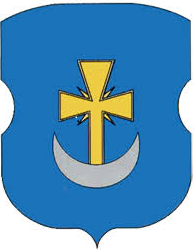 2021 рік, місто РешетилівкаЗМІСТВСТУППлан соціально-економічного розвитку (далі – План чи ПСЕР) Решетилівської міської територіальної громади (далі – Решетилівська МТГ) на 2022 рік розроблений виконавчим комітетом Решетилівської міської ради на виконання Закону України «Про місцеве самоврядування в Україні» (статті 26, 27, 42, 52, 54 та 541).План розроблений з урахуванням укрупненої громади після чергових місцевих виборів 25.10.2020 року, до якої увійшли: місто Решетилівка, селище Покровське та 83 села.План розроблявся на основі аналізу поточної ситуації по Решетилівській МТГ, інформації, яка була отримана від відділів виконавчого комітету, старост сіл, начальників самостійних структурних підрозділів, директорів комунальних підприємств, прогнозів і пропозицій підприємств та організацій, виходячи із загальної соціально-економічної ситуації, що склалася на підвідомчій території, з урахуванням можливостей та місцевих ресурсів, відповідно до пріоритетних напрямків розвитку населених пунктів Решетилівської територіальної громади. При розробці ПСЕР бралися за основу методичні рекомендації відповідно до Наказу Мінрегіону від 30.03.2016 року № 75 «Про затвердження Методичних рекомендацій щодо формування і реалізації прогнозних та програмних документів соціально-економічного розвитку об’єднаної територіальної громади».Даний ПСЕР відповідає стратегічним та операційним цілям, напрямкам, які відображені в:1) Державній стратегії регіонального розвитку на період до 2027 року (затверджено постановою КМУ від 05.08.2020 року № 695);2) Стратегії розвитку Полтавської області на період до 2027 року (затверджено рішенням 29 сесії Полтавської обласної ради сьомого скликання від 20.12.2019 року № 1242).При розробці ПСЕР та заходів щодо його реалізації бралися за основу:1) Технічні завдання із Плану заходів з реалізації Стратегії розвитку Полтавської області на 2021-2023 роки (затверджено рішенням 32 сесії Полтавської обласної ради сьомого скликання від 12.03.2020 року № 1327);2) попередній ПСЕР 2021 року в частині заходів, які є перехідними, або ж не виконаними в 2021 році (затверджено рішенням 2 сесії Решетилівської міської ради восьмого скликання від 30.12.2020 року № 56-2-VІІІ);3) звіт про хід виконання ПСЕР на 2021 рік (затверджено рішенням __ сесії Решетилівської міської ради восьмого скликання від __.12.2021 року № ______-___-VІІІ);4) місцеві бюджетні програми, термін дії яких охоплює часовий проміжок 2022 року (перелік визначено в Додатку 2).Основною метою Плану на 2022 рік є створення умов для повноцінного функціонування укрупненої громади, зокрема, через зростання добробуту і підвищення якості життя населення, забезпечення зростання показників економічного розвитку, забезпечення гармонійного і сталого розвитку усіх територій громади.План має забезпечити радикальне реагування органів місцевого самоврядування, органів виконавчої влади та суспільства на виклики, що постають перед громадою, визначає цілі, завдання та основні заходи економічного, соціального та культурного розвитку території Решетилівської міської громади на 2022 рік. Даний документ є «дорожньою картою» для подальшого гармонійного розвитку території та залучення інвестицій.1. Аналітична частина1.1. Географічне розташування Решетилівської МТГ,опис суміжних територійМісто Решетилівка – центр Решетилівської міської територіальної громади Полтавської області. Розташована над річкою Говтвою при злитті річок та Говтви Грузької за 40 км від обласного центру (автошлях М-03) та за 10 км від залізничної станції Решетилівка (селище Покровське).Решетилівка відома із середини XVII століття. Статус міста адміністративний центр отримав в 2017 році. Один із найвідоміших сучасних центрів народних промислів України, що набув розквіту в XIX столітті.Решетилівщина  – культурно-туристична перлина Центральної України на берегах могутнього Псла і затишної Говтви з комфортною, затишною та безпечною територією для її мешканців. З відомими на весь світ унікальною вишивкою «білим по білому» та решетилівським рослинним килимарством, які занесені до Національного переліку нематеріальної культурної спадщини України і увібрали у себе код нації. Населення міста становить 9 462 мешканці, загальна кількість мешканців Решетилівської громади – 26 252 громадян. Відповідно до розпоряджень Кабінету Міністрів України від 13.05.2020 № 571-р «Про затвердження перспективного плану формування територій громад Полтавської області», від 12.06.2020 № 721-р «Про визначення адміністративних центрів та затвердження територій територіальних громад Полтавської області» та Постанови Верховної Ради України від 17.07.2020      № 807-IX «Про утворення та ліквідацію районів», крім міста Решетилівки, до Решетилівської громади увійшло селище Покровське та 83 села:с.Білоконі,с.Ганжі, с.Колотії, с.Прокопівка, с.Сені, с.Хоружі, с.Шкурупіївка,с.Потічок (колишня Потічанська сільська рада),с.Миколаївка (колишня Потічанська сільська рада),с.Нагірне (колишня Потічанська сільська рада),с.Пасічники (колишня Потічанська сільська рада),с.Каленики (колишня Калениківська сільська рада),с.Хрещате (колишня Калениківська сільська рада),с.Остап’є (колишня Остап’ївська сільська рада),с.Нове Остапове (колишня Остап’ївська сільська рада),с.Підгір’я (колишня Остап’ївська сільська рада),с.Запсілля (колишня Остап’ївська сільська рада),с.Уханівка (колишня Остап’ївська сільська рада),с.Олефіри (колишня Остап’ївська сільська рада),с.Сухорабівка (колишня Сухорабівська сільська рада), с.Березняки (колишня Сухорабівська сільська рада),с.Підок (колишня Сухорабівська сільська рада),с.Демидівка (колишня Демидівська сільська рада),с.Пустовари (колишня Демидівська сільська рада),с.Литвинівка (колишня Демидівська сільська рада),с.Нова Диканька (колишня Демидівська сільська рада),с.Андріївка (колишня Демидівська сільська рада),с.Шилівка (колишня Шилівська сільська рада),с.Онищенки (колишня Шилівська сільська рада),с.Паненки (колишня Шилівська сільська рада),с.Лиман Другий (колишня Лиманська Друга сільська рада), с.Братешки (колишня Лиманська Друга сільська рада),с.Дем’янці (колишня Лиманська Друга сільська рада),с.Коліньки (колишня Лиманська Друга сільська рада),с.Шишацьке (колишня Лиманська Друга сільська рада),с.Потеряйки-Горові (колишня Лиманська Друга сільська рада),с.Шкурупії (колишня Покровська селищна рада),с.Кривки (колишня Покровська селищна рада),с.Голуби (колишня Покровська селищна рада),с.Бабичі (колишня Покровська селищна рада),с.Писаренки (колишня Покровська селищна рада),с.Тутаки (колишня Покровська селищна рада),с.Кукобівка (колишня Кукобівська сільська рада),с.Долина (колишня Кукобівська сільська рада),с.Лютівка (колишня Кукобівська сільська рада),с.Коломак (колишня Кукобівська сільська рада),с.Дмитренки (колишня Кукобівська сільська рада),с.Кузьменки (колишня Кукобівська сільська рада),с.Лобачі (колишня Лобачівська сільська рада),с.Глибока Балка (колишня Лобачівська сільська рада),с.Крохмальці (колишня Лобачівська сільська рада),с.Тривайли (колишня Лобачівська сільська рада),с.Коржі (колишня Лобачівська сільська рада),с.М’якеньківка (колишня М’якеньківська сільська рада),с.Михнівка (колишня М’якеньківська сільська рада),с.Шрамки (колишня М’якеньківська сільська рада),с.Федіївка (колишня Федіївська сільська рада),с.Лучки (колишня Федіївська сільська рада),с.Піщане (колишня Піщанська сільська рада),с.Славки (колишня Піщанська сільська рада),с.Лиман Перший (колишня Лиманська Перша сільська рада),с.Тури (колишня Лиманська Перша сільська рада),с.Мирне (колишня Лиманська Перша сільська рада),с.Бузинівщина (колишня Лиманська Перша сільська рада),с.Малий Бакай (колишня Малобакайська сільська рада),с.Бакай (колишня Малобакайська сільська рада),с.Мушти (колишня Малобакайська сільська рада),с.Шевченкове (колишня Шевченківська сільська рада),с.Дружба (колишня Шевченківська сільська рада),с.Шамраївка (колишня Шевченківська сільська рада),с.Капустяни (колишня Шевченківська сільська рада),с.Нова Михайлівка (колишня Новомихайлівська сільська рада),с.Молодиківщина (колишня Новомихайлівська сільська рада),с.Потеряйки (колишня Новомихайлівська сільська рада),с.Шарлаї (колишня Новомихайлівська сільська рада),с.Пащенки (колишня Пащенківська сільська рада),с.Яценки (колишня Пащенківська сільська рада),с.Паськівка (колишня Пащенківська сільська рада),с.Гольманівка (колишня Пащенківська сільська рада),с.Говтва (колишня Говтвянська сільська рада),с.Буняківка (колишня Говтвянська сільська рада),с.Киселівка (колишня Говтвянська сільська рада),с.Плавні (колишня Говтвянська сільська рада).Відомості про чисельність населення та відстань до Решетилівки представлені у таблиці, що нижче: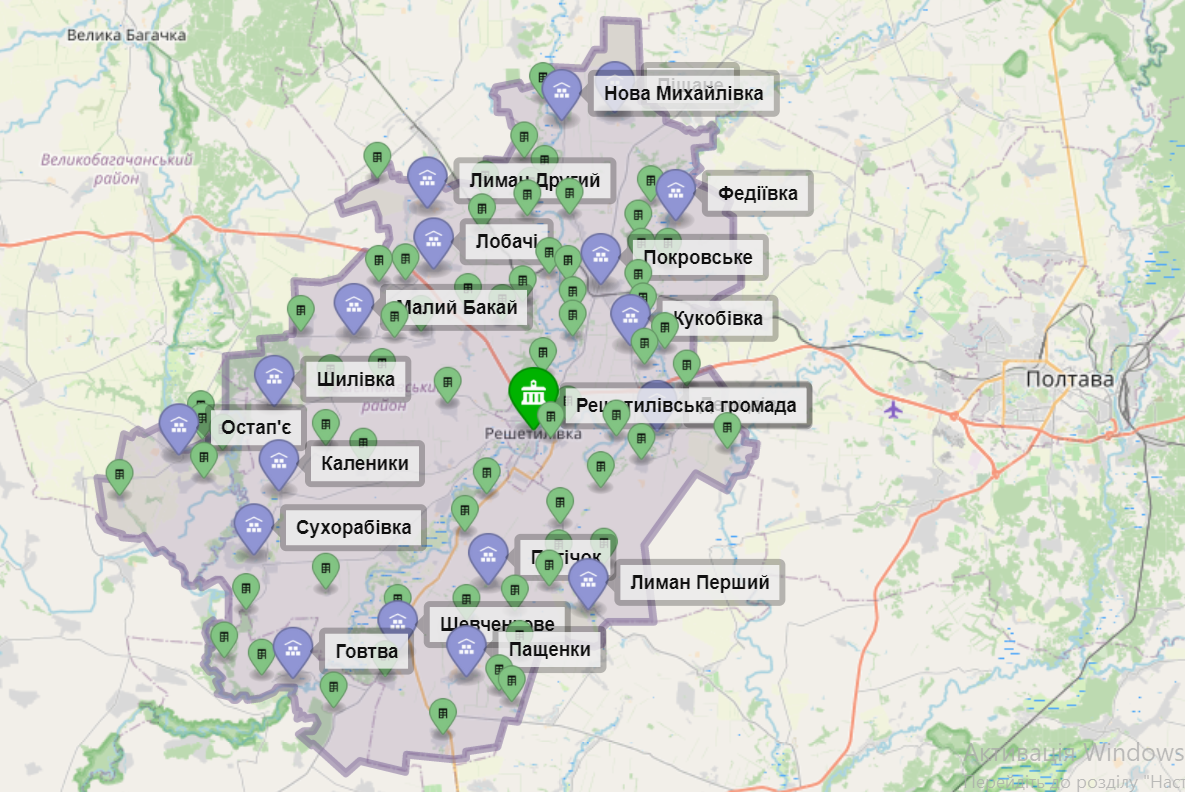 Решетилівська МТГ розташована у лісостеповій фізико-географічній зоні. Основу рельєфу становлять плоскі степові вододіли, розділені широкими і глибокими долинами. Ґрунти різноманітні за своїм походженням і родючістю. Більшу частину території становлять чорноземи типові мало гумусні та їх змиті різновидності. Найбільшими землекористувачами на території Решетилівської МТГ є  такі сільськогосподарські підприємства та приватні агрофірми: СТОВ „Хлібороб”, СТОВ „Говтва”, ТОВ „Бурат-Агро”, ТОВ „Агротехсервіс”, СФГ „Івко Ю.Г.”, ФГ „Долина”, СФГ „Мовчан Г.М.”, СФГ „Арніка”, ФГ „Василенко В.О.”, ТОВ „Нібулон”, ТОВ „Полтавський агрокомплекс”, СТОВ „Світоч”, ФОП „Щаслива доля”, ФГ „Сьомак”, ФГ „Самойленко”, ФГ „Серьогін”, ТОВ „Агро об’єднання ФГ Еліта”, ПП „Подоляка”, ТОВ „АГРО ЦЕНТР ПЛЮС”, ФГ „Оленка 2005”, СФГ „Ранок”, СФГ „С.Г.М.”.Площа Решетилівської МТГ становить 110 504,10 га, з них:На території громади розташовані 61 водний об’єкт (озера, ставки), з яких 53 водні об’єкти потребують проведення інвентаризації та паспортизації.Рельєф поверхні території громади - хвиляста рівнина. Територія громади  (як і майже весь район) лежить у лісостеповій зоні, На піщаних терасах річок поширені соснові ліси з домішкою дуба, в заплавах – луки.Площа земельних ділянок сільськогосподарського призначення державної власності, які були передані Головним управлінням Держгеокадастру у Полтавській області у комунальну власність відповідно до актів приймання – передачі земельних ділянок сільськогосподарського призначення державної власності в комунальну власність з 04.06.2018 року по 29.03.2021 роки становить – 14576,7885 га. У зв’язку з прийняттям Закону України «Про внесення змін до деяких законодавчих актів України щодо вдосконалення системи управління та дерегуляції у сфері земельних відносин» 1423-IX від 28.04.2021 року (набрання чинності 27.05.2021 року), землями комунальної власності територіальних громад вважаються всі землі державної власності, розташовані за межами населених пунктів у межах таких територіальних громад, крім земель:а) що використовуються органами державної влади, державними підприємствами, установами, організаціями на праві постійного користування (у тому числі земельних ділянок, що перебувають у постійному користуванні державних лісогосподарських підприємств, та земель водного фонду, що перебувають у постійному користуванні державних водогосподарських підприємств, установ, організацій, Національної академії наук України, національних галузевих академій наук);б) оборони;в) природно-заповідного та іншого природоохоронного призначення в межах об’єктів і територій природно-заповідного фонду загальнодержавного значення, лісогосподарського призначення;г) зони відчуження та зони безумовного (обов’язкового) відселення території, що зазнала радіоактивного забруднення внаслідок Чорнобильської катастрофи;ґ) під будівлями, спорудами, іншими об’єктами нерухомого майна державної власності;д) під об’єктами інженерної інфраструктури загальнодержавних та міжгосподарських меліоративних систем державної власності;е) визначених у наданих до набрання чинності цим пунктом дозволах на розроблення проектів землеустрою щодо відведення земельних ділянок, наданих органами виконавчої влади з метою передачі земельних ділянок у постійне користування державним установам природно-заповідного фонду, державним лісогосподарським та водогосподарським підприємствам, установам та організаціям, якщо рішення зазначених органів не прийняті.Земельні ділянки, що вважаються комунальною власністю територіальних громад сіл, селищ, міст відповідно до цього пункту і право державної власності на які зареєстроване у Державному реєстрі речових прав на нерухоме майно, переходять у комунальну власність з моменту державної реєстрації права комунальної власності на такі земельні ділянки.Інші земельні ділянки та землі, не сформовані у земельні ділянки, переходять у комунальну власність з дня набрання чинності цим пунктом.На сьогодні не можливо визначити загальну площу земельних ділянок комунальної форми власності.Поряд з цим орієнтовна площа земель, розташованих на території Решетилівської міської територіальної громади, відомості про які не внесені до Державного земельного кадастру становить 27326,2396 га.Площу земель сільськогосподарського призначення по видах угідь відобразити не можливо, так як постійно відбувається трансформація складу угідь з сіножатей та пасовищ в ріллю на підставі розроблених та затверджених, в порядку визначеному законодавством, проектів землеустрою, що забезпечують еколого-економічне обґрунтування сівозміни та впорядкування угідь.1.2. Демографічна ситуація, ринок праціСоціально-демографічна характеристика та характеристика ринку праці на території Решетилівської МТГ представлені у таблиці нижче:1.3. Стан розвитку інфраструктури громади1.3.1. Житлово-комунальне господарствоЖитлово-комунальне господарство – це важлива галузь, яка забезпечує населення, підприємства та організації необхідними житлово-комунальними послугами, суттєво впливає на розвиток економічних взаємовідносин.Житловий фонд міської територіальної громади налічує 103 багатоквартирні житлові будинки, з яких три – дев’ятиповерхові.В місті Решетилівка створено п’ять об'єднань співвласників багатоквартирних будинків: ОСББ «Родина-2015», ОСББ «Квартал-50», ОСББ «Роса», ОСББ «Калина», ОСББ «Новоселівський моноліт», до яких входить 13 житлових будинків. Житлові багатоквартирні будинки Решетилівки, які не об’єдналися в ОСББ, обслуговує приватне підприємство Решетилівський «Житлосервіс».Підприємством надаються послуги по поточному ремонту мереж, вивезенню сміття з багатоквартирних будинків та приватного сектору, прибирання прибудинкової території, послуги з  викачування нечистот, як у комунальних будинках так і в приватному секторі.ПП Решетилівський «Житлосервіс» та КП «Покровський комунгосп» займаються збором та вивозом твердих побутових відходів. На обслуговуванні ПП Решетилівський «Житлосервіс» знаходиться звалище твердих побутових відходів (МВВ) в с. Пасічники площею 11 га. У власності КП «Покровський комунгосп»   знаходиться   звалище  твердих  побутових  відходів  (МВВ)   в     с. Тутаки площею 6,2 га.На території Решетилівської громади встановлено 210 контейнерів для збору твердих побутових відходів, з яких 24 – для роздільного збору. Послуги з централізованого теплопостачання надає котельня Полтавського обласного комунального виробничого підприємства теплового господарства  «Полтаватеплоенерго».   Газопостачання житлових будинків здійснюється Решетилівською ДЕГС Глобинського УЕГС АТ «Полтавагаз» та ГК «Нафтогаз України».Послуги з постачання електричної енергії населенню на території  громади надає Решетилівський ЦОС ТОВ «Полтаваенергозбут». Одним із головних питань для нашої міської територіальної громади є саме водопостачання та водовідведення. На даний час надання послуг з централізованого водопостачання та водовідведення здійснює комунальне підприємство «Решетилівське КП «Водоканал». На обслуговуванні даного підприємства знаходиться близько 227,3 км мереж водопостачання. Подача води здійснюється цілодобово.  	При виконавчому комітеті міської ради створена і працює група «Благоустрій» (в подальшому вона увійде до складу КП «Ефект») . Групою «Благоустрій» проводяться роботи по утриманню та наведенню порядку в місцях загального користування, парках, скверах, вулицях, тротуарах та територій кладовищ. Для мобільності працівників групи «Благоустрій» у 2021 році було придбано два трьохколісні електровелосипеди загальною вартістю 40,0 тис.грн. Також, придбали для групи «Благоустрій» причеп і лафет для перевезення  робочої техніки на суму 50,6 тис.грн. Значну увагу Решетилівська міська рада приділяє благоустрою в місцях громадського відпочинку біля води. Так, у 2021 році для забезпечення комфортного відпочинку жителів громади закуплено та встановлено 3 альтанки в місцях відпочинку на суму 42,0 тис. грн., придбано 4 біотуалети на суму 42,6 тис. грн.  На території Решетилівської міської територіальної громади функціонують відділення поштового зв’язку ПАТ «Укрпошта» та ТОВ «Нова пошта».1.3.2. Заклади освітиНа території Решетилівської громади функціонує 16 закладів загальної середньої освіти, з них 5 – філії 2-х опорних закладів, які надають освітні послуги 2653 здобувачам освіти. 15 закладів дошкільної освіти виховують та навчають 788 дітей. 3 закладами позашкільної освіти охоплено 458 дітей громади. Станом на 01 вересня 2021 року мережу закладів загальної середньої освіти оптимізовано шляхом реорганізації малокомплектних закладів.                 7 закладів загальної середньої освіти (Лобачівський ЗЗСО І-ІІ ступенів з дошкільним підрозділом, Друголиманський ЗЗСО І-ІІ ступенів, Сухорабівський ЗЗСО І-ІІІ ступенів, Шилівський ЗЗСО І-ІІ ступенів, Пащенківський ЗЗСО І-ІІ ступенів з дошкільним підрозділом, Шамраївський ЗЗСО І-ІІ ступенів з дошкільним підрозділом, Першолиманську початкову школу з дошкільним підрозділом) та 1 філію (Колотіївська філія І-ІІ ступенів Опорного закладу ,,Решетилівський ліцей ім. І.Л. Олійника”) реорганізовано шляхом приєднання до інших, більш потужних за кількістю здобувачів освіти, закладів (Малобакайського ЗЗСО І-ІІІ ступенів, Калениківського ЗЗСО І-ІІІ ступенів, Шевченківського ЗЗСО І-ІІІ ступенів імені В.О. Пащенка, ОЗ ,,Решетилівський ліцей ім. І.Л. Олійника”).   Кукобівський ЗЗСО І-ІІ ступенів з дошкільним підрозділом та Федіївський ЗЗСО І-ІІІ ступенів реорганізовано у філії Покровського опорного закладу загальної середньої освіти І-ІІІ ступенів з пониженням ступеня у Федіївському закладі. Інформація про мережу закладів освіти наведено в таблицях:Заклади загальної середньої освіти (ЗЗСО)Заклади дошкільної освіти (ЗДО)Закладів позашкільної  освітиДля забезпечення якісної освіти дітей з особливими освітніми потребами громади відкрито 45 класів з інклюзивним навчанням, у яких навчається 60 дітей з особливими освітніми потребами, організовано індивідуальне навчання для 6 учнів за станом здоров’я.  З метою створення умов для організації безпечного, регулярного і безоплатного перевезення учнів та педагогічних працівників закладів освіти міської ради реалізовується  Програма „Шкільний автобус”.У 2021 році придбано 2  шкільні автобуса. Для Шевченківського закладу загальної середньої освіти І-ІІІ ступенів імені В.О. Пащенка (на суму 1840,3 тис. грн.),  для Покровського опорного закладу загальної середньої освіти І-ІІІ ступенів (на суму 1948,5 тис.грн.), що   значно розвантажило існуючі маршрути та дало можливість учням ЗЗСО вибирати навчальні заклади для отримання якісних освітніх послуг.Позашкільну освіту забезпечують 3 заклади, в яких виховується 495 дітей:  Дитячо-юнацька спортивна школа (ДЮСШ – 204 дітей), Будинок дитячої та юнацької творчості (БДЮТ – 202 дітей), Центр туризму, краєзнавства, спорту та екскурсій учнівської молоді (ЦТКСЕУМ – 89 дітей).	У  ДЮСШ навчається 204 вихованці,  функціонують такі секції: боксу, футболу, волейболу, греко-римської боротьби, тенісу настільного, пауерліфтингу. Рівень спортивної майстерності щорічно зростає. За рік спортсмени брали участь у змаганнях, турнірах, спартакіадах, чемпіонатах різного рівня.У ЦТКСЕУМ функціонує 2 гуртки: скалолазіння і спортивне орієнтування, навчається 89 учнів. Будинок дитячої та юнацької творчості здійснює навчання 202 вихованців. У закладі функціонує 9 гуртків: вокальний, інструментальний, театральний, образотворчого мистецтва, шаховий, психологічний, художня обробка деревини, з них 2 на базі закладів загальної середньої освіти: декоративно-ужиткового мистецтва та художньо-естетичний. 1.3.3. Заклади культури та дозвілляКультурне обслуговування населення Решетилівської міської територіальної громади забезпечують 35 закладів культури:  Центр культури і дозвілля „Оберіг”, 2 міських (Решетилівський міський будинок культури, Решетилівський міський клуб №1-філія), 32 сільських клубних закладів-філій (Колотіївський СБК-філія, Потічанський СБК-філія, Пасічниківський СК-філія, Миколаївський СК-філія, Шкурупіївський СК-філія, Шкурупіївський СК №2-філія, Білоконівський СК-філія, Калениківський СБК-філія, Хрещатівський СК-філія, Покровський СБК-філія, Кривківський СК-філія, Кукобівський СБК-філія, Першолиманський СБК-філія, Лобачівський СБК-філія, М’якеньківський СБК-філія, Михнівський СК-філія, Малобакайський СК-філія, Новомихайлівський СБК-філія, Потеряйківський СК-філія, Пащенківський СБК-філія, Піщанківський СБК-філія, Федіївський СБК-філія, Шевченківський СБК-філія, Шамраївський СК-філія, Шилівський СБК-філія, Паненківський СК-філія, Онищенківський СК-філія, Сухорабівський СБК-філія, Братешківський СК-філія, Демидівський СБК-філія, Говтвянський СБК-філія, Остап’ївський СК-філія), Решетилівська центральна міська бібліотека імені О.М.Дмитренка, 24 бібліотеки-філії (Решетилівська міська бібліотека-філія № 2, Потічанська сільська бібліотека-філія, Колотіївська сільська бібліотека-філія, Калениківська бібліотека-філія, Хрещатівська бібліотека-філія, Глибокобалківська сільська бібліотека-філія, Демидівська сільська бібліотека-філія, Друголиманська сільська бібліотека-філія, Покровська сільська бібліотека-філія, Кукобівська сільська бібліотека-філія, Лобачівська сільська бібліотека-філія, Малобакайська сільська бібліотека-філія, Михнівська сільська бібліотека-філія, Новомихайлівська сільська бібліотека-філія, Пащенківська сільська бібліотека-філія, Першолиманська сільська бібліотека-філія, Піщанська сільська бібліотека-філія, Сухорабівська сільська бібліотека-філія, Федіївська сільська бібліотека-філія, Шамраївська сільська бібліотека-філія, Шевченківська сільська бібліотека-філія, Шилівська сільська бібліотека-філія, Говтвянська сільська бібліотека-філія, Остап’ївська сільська бібліотека-філія) та Решетилівська дитяча школа мистецтв.В будинках культури та клубах проводилася культурно-творча діяльність: тематичні вечори, державні, професійні, різдвяно-новорічні свята та інші масові заходи. Постійно ведеться культурно-пізнавальна робота з молодим та підростаючим поколінням.Протягом 2021 року клубними закладами Решетилівської міської ради було проведено 483 культурно-розважальних заходи, з них для дітей – 24. Кількість відвідувачів даних заходів становить – 66 877 осіб, з них дітей – 3101. В клубних закладах діє 96 клубних формувань, з них для дітей – 28, у них учасників – 788, з них дітей – 338.Головним завданням ЦКД „Оберіг” є створення, збереження та розповсюдження культурних надбань, розвиток усіх жанрів та видів самодіяльної народної творчості, аматорського мистецтва, народних художніх промислів, задоволення культурно-дозвільних потреб населення.ЦКД „Оберіг” тісно працює з майстрами та численними шанувальниками народної творчості, які активно сприяють організації та розвитку творчого руху. При закладі діє мистецький клуб „Біла ворона”.	Основними напрямками роботи ЦКД „Оберіг” є створення умов для розвитку ініціативи, творчості людей, організації активного відпочинку, розширення реальних можливостей для всебічного розвитку особистості.	В закладі працює клуб за інтересами „Спадщина” та краєзнавчо-туристичний гурток з такою ж назвою, який відвідують діти шкільного віку. Вони досліджують та вивчають історію рідного краю, займаються пошуковою роботою, мандрують мальовничими місцями, вчаться берегти та цінувати історико-культурні надбання своїх дідів і прадідів.Звітний період можна охарактеризувати, як перехідний. Під час якого було структуровано діяльність клубних закладів Решетилівської територіальної громади. Зареєстровано Решетилівський міський будинок культури, як юридичну особу, що включає у своїй структурі 33 філії. Культурні заклади одними з перших відчули на собі карантинні обмеження через пандемію COVID-19, адже орієнтовані, передусім, на аудиторію та живе спілкування. Утім, на карантині багато культурних проєктів продовжили функціонувати: хто онлайн, а хто переформатовуючи свою роботу для подальших викликів. Працівники бібліотеки створили відеоекскурсію до „Народознавчої світлиці” (це народознавча кімната, яку обладнали та прикрасили своїми силами працівники бібліотеки). На базі бібліотек діють цифрові хаби, де всі бажаючі проходять навчання цифровій грамотності.Карантинні обмеження внесли свої корективи, тому Відкритий регіональний мистецький фестиваль „Решетилівська весна” в цьому році проводився влітку в рамках святкування 30-річчя Незалежності України. Це масштабний фестиваль, що збирає поціновувачів народного мистецтва з усіх куточків України. На відвідувачів чекали виставка-продаж виробів майстрів народного мистецтва, майстер-класи, розваги для дітей, концертна програма.Творчі колективи закладів культури Решетилівської територіальної громади представили себе в Обласному огляді-конкурсі народної творчості „В своїй хаті своя й правда, і сила, і воля”. В рамках огляду, почесне звання „Народний” підтвердило п’ять колективів: Народний самодіяльний хор „Любисток” Решетилівського МБК, Народний самодіяльний гурт „Візит” Решетилівського МБК, Народний аматорський театр танцю „Гармонія” Решетилівського МБК, Народний аматорський фольклорний колектив „Пісенне джерело”, Зразковий аматорський танцювальний колектив „Зоряна” Решетилівської дитячої школи мистецтв, жіночий вокальний ансамбль „Мелодія” Решетилівського МБК.За звітний період на утримання закладів культури Решетилівської міської ради з бюджету використано  коштів, а саме:- бібліотеки – 2 781,3 тис.грн.;- клуби  – 6 189,2 тис.грн.;- Дитяча школа мистецтв – 2 712,6 тис.грн;- Музей – 163,2 тис.грн.За 2021 рік покращилась матеріально-технічна база закладів культури в громаді. Проведено наступні роботи:- реконструкція системи пожежної сигналізації в приміщеннях Решетилівського міського будинку культури – 599,8 тис.грн;- поточний ремонт системи опалення Піщанського СБК-філії – 49,8 тис.грн;встановлення протипожежних дверей в приміщеннях МБК – 16,8 тис.грн.- поточний ремонт та ізоляція водопровідних труб вуличної мережі Піщанського СБК-філії - 12,1 тис.грн.;- придбано три комплекти музичної апаратури для Пасічниківського сільського клубу, Шевченківського сільського будинку культури, Остап’ївського сільського будинку культури).1.3.4. СпортЗ метою розвитку та підтримки спортивно-фізичного потенціалу мешканців громади проводиться широка пропаганда фізичної культури та спорту як фактору зміцнення здоров’я, фізичного і духовного загартовування людини.Позашкільну спортивну освіту в громаді забезпечують 2 заклади, в яких виховується 293 дітей: Дитячо-юнацька спортивна школа, Центр туризму, краєзнавства, спорту та екскурсій учнівської молоді.У ДЮСШ навчається 204 вихованців, функціонують такі секції: боксу, футболу, волейболу, греко-римської боротьби, настільного тенісу, пауерліфтингу. Рівень спортивної майстерності щорічно зростає. За рік спортсмени брали участь у змаганнях, турнірах, спартакіадах, чемпіонатах різного рівня.В результаті перемоги у конкурсі грантів „Енергія розвитку” від АТ „Укргазвидобування”, для секції боксу за грантові кошти придбано новий професійний портативний ринг для боксу загальною вартістю 120,0 тис.грн. За звітний період на утримання закладу з бюджету використано 2712,6  тис.грн.У ЦТКСЕУМ функціонує 2 гуртки: скалолазіння і спортивне орієнтування, в яких навчається 89 учнів. Наразі, у ЦТКСЕУМ успішно розвивається новий вид спорту – каякінг. У 2021 році за кошти місцевого бюджету та коштів ЦТКСЕУМ, що надійшли за послуги каякінгу, було придбано туристичне обладнання для скалолазіння та каяки на суму 79,530 тис.грн. Молодь до 18 років безкоштовно використовує каяки, доросле населення – на комерційній основі, про що було прийнято окреме рішення міської ради. Так, здійснювалися сплави по річці Говтва по трьох напрямках (до с.Прокопівка, до с.Шкурупіївка, до місця відпочинку «Верба»), сплави за течією по річці Псел (від Сухорабівської ГЕС – до центрального пляжу в с.Говтва). Молодь активно приймала участь у змаганнях зі спортивного орієнтування, як масштабу МТГ, так і обласного рівня.До 30-річчя Незалежності України проводилися „Решетилівські побігеньки”. В заході приймали участь цілі родини від найстарших до найменших, адже рух – це життя. З метою створення умов для забезпечення оптимальної рухової активності населення реалізовується Програма фінансової підтримки громадської організації „Волейбольний  клуб „Решетилівка”, відповідно до якої з бюджету профінансовано 695,0 тис.грн.1.3.5. Охорона здоров’яЗдоров’я людини є однією з головних цінностей, що надає можливість досягнути індивідуального і суспільного добробуту, благополуччя, сприяє стійкому економічному розвитку.Головною метою системи охорони здоров’я є: зниження захворюваності, інвалідності і смертності населення, підвищення тривалості та якості життя, покращення якості та ефективності надання первинної медичної та невідкладної допомоги, забезпечення соціальної справедливості і захисту прав громадян на охорону здоров’я, профілактику захворювань, в тому числі, керованих засобами імунізації, покращення медикаментозного забезпечення пільгових категорій населення, поліпшення демографічної ситуації.Охорона здоров’я на території Решетилівської МТГ представлена системою первинної медико-санітарної допомоги КНП „Центр ПМСД Решетилівської міської ради Полтавської області” (Центр ПМСД), та закладом вторинної медицини – КНП „Решетилівська центральна лікарня Решетилівської міської ради Полтавської області” (Решетилівська ЦРЛ).Основними напрямками діяльності закладів є забезпечення населення доступною, безперервною, своєчасною, якісною та ефективною медико-санітарною допомогою, проведення діагностики та лікування найбільш поширених хвороб, патологічних та фізіологічних станів, забезпечення профілактичних заходів щодо запобігання захворюваності та інвалідності населення, забезпечення визначених контингентів населення пільговим лікуванням, скерування, відповідно до медичних показань, пацієнта для надання йому спеціалізованої або високоспеціалізованої медичної допомоги, надання невідкладної медичної допомоги, надання кваліфікованої вторинної спеціалізованої стаціонарної та амбулаторно-поліклінічної допомоги населенню громади.                                                          До структури Центр ПМСД входять лікувально-профілактичні підрозділи:-   амбулаторія загальної практики сімейної медицини м.Решетилівка;	-   амбулаторія ЗПСМ с.Шевченкове;-   амбулаторія ЗПСМ с.Сухорабівка;-   амбулаторія ЗПСМ с.Лобачі;-   амбулаторія ЗПСМ с.Покровське;-   амбулаторія ЗПСМ с.Піщане;-   амбулаторія ЗПСМ с.Демидівка;-   14 фельдшерських пунктів.В Центрі ПМСД організовано кабінет долікарського прийому, кабінет онкопрофоглядів, кабінет щеплень, невідкладна медична допомога у цілодобовому режимі.КНП „Решетилівська центральна лікарня Решетилівської міської ради Полтавської області” включає в себе стаціонарну та поліклінічну служби.   Діяльність  закладу   спрямована на подальше удосконалення системи медичної допомоги, а також  направлена на  вирішення наступних пріоритетних завдань:надання своєчасної та якісної медичної допомоги;надання медичної допомоги за терміновими показаннями;проведення профілактичних медичних оглядів;виявлення хворих на туберкульоз;надання медичної допомоги вагітним;виконання  регіональних медичних програм;кадрове забезпечення закладу охорони здоров’я.Забезпеченість ліжками на 10,0 тис. населення складає 39,8 одиниць.В Решетилівській  ЦРЛ  працює 33 лікаря, з них 6 пенсіонерів, що становить 18% (3 лікарі перебувають у відпустці по догляду за дитиною).Укомплектованість фізичними особами посад лікарів становить 66,5% (в 2020 році – 78,9%). Залишаються неукомплектованими посади клінічного лаборанта, патологоанатома, лікарів терапевтів, лікаря хірурга, лікаря анестезіолога, лікарів приймального відділення. Укомплектованість фізичними особами посад сестер медичних становить 88,3% (в 2020 році – 92,7%). З метою підтримки закладів охорони здоров’я, в Решетилівській міській територіальній громаді затверджено відповідні Програми фінансування комунальних некомерційних підприємств громади.Відповідно до Програми фінансової підтримки Комунального некомерційного підприємства „Решетилівська центральна лікарня Решетилівської міської ради Полтавської області” на 2021 рік було виділено з місцевого бюджету 2410,4 тис.грн. А також, на Програму фінансової підтримки Комунального некомерційного підприємства „Центр первинної медико-санітарної допомоги Решетилівської міської ради Полтавської області” на 2021-2023 роки за звітний період було виділено 1497,1 тис.грн. Проведено чітке розмежування первинного та вторинного рівнів надання медичної допомоги.1.3.6. Соціальна сфера.Соціальне забезпечення – одна з головних функцій Решетилівської міської ради, яка здійснюється на користь непрацездатних громадян, громадян, які перебувають на довготривалому та дороговартісному лікуванні, громадян похилого віку, малозабезпечених, багатодітних, осіб з інвалідністю, учасників ліквідації наслідків аварії на Чорнобильській АЕС, учасників АТО/ООС, членів їх сімей, членів сімей загиблих учасників АТО/ООС та інших громадян, потребуючих допомоги.За звітний період було:1) надано грошових допомог на лікування дітей та жителів громади, які опинилися у складних життєвих обставинах – 326 особам на суму 424,0 тис.грн.;2) надано грошових допомог на лікування осіб, хворих на ниркову недостатність – 6 особам на суму 27,0 тис.грн;3) надано грошових допомог дітям з інвалідністю – 42 особам на суму 42,0 тис.грн.;4) надано грошових допомог на поховання непрацюючих жителів громади, які не досягли пенсійного віку, одиноких, безрідних громадян та громадян, від поховання яких відмовилися рідні – 21 особі на суму 42,0 тис.грн.;5) надано грошових допомог громадянам для ліквідації наслідків надзвичайних ситуацій техногенного, природного, соціального характеру – 1 особі на суму 10,0 тис.грн.;6) оздоровлено громадян, які належать до учасників ліквідації наслідків аварії на Чорнобильській АЕС ІІ категорії, один раз в рік в санаторно-курортних закладах області – 4 особам на суму 39,7 тис. грн.;7) надано грошову допомогу сім’ї, у складі якої є дитина з інвалідністю, інвалідність якої пов’язана з наслідками Чорнобильської катастрофи – 1 сім’ї на суму 1,5 тис.грн.;8) відшкодовано коштів за проходження реабілітації дітей з інвалідністю в Центрі соціальної реабілітації дітей-інвалідів та компенсовано транспортні витрати – 7 дітям з інвалідністю на суму 80,0 тис. грн.;9) надано грошових допомог громадянам, які мають звання «Почесний громадянин міста Решетилівка» – 6 особам на суму 12,0 тис. грн.;10) придбано шкільного одягу для дітей, які йдуть до першого класу з числа дітей, які опинились в складних життєвих обставинах – 14 дітям на суму 8,0 тис.грн.;11) відшкодовано витрат перевізникам за безоплатний міський проїзд пільгових категорій населення – жителів міської територіальної громади –  17508 особам на суму 87,5 тис.грн.;12) відшкодовано витрат перевізникам за безоплатний приміський проїзд пільгових категорій населення – жителів територіальної громади –  скористались 18612 осіб на суму 434,9 тис. грн.;13) залучено 10 осіб, які перебувають на обліку в центрі зайнятості, до громадських робіт – на суму 45,6 тис.грн. (кошти місцевого бюджету);14) надано матеріальну допомогу учасникам бойових дій в зоні проведення АТО(ООС) – 178 осіб на суму 89,0 тис. грн.1.3.7. Екологічна інфраструктураЕкологічна ситуація на території міської територіальної громади характеризується стабільним рівнем техногенного навантаження, що визначається стабільністю в економіці громади та вдосконаленням механізмів регулювання в галузі охорони довкілля. Основний вплив на стан екологічної ситуації на території міської територіальної громади пов’язаний з діяльністю Решетилівських очисних споруд, Решетилівською філією „ФУД ДЕВЕЛОПМЕНТ”, автозаправних станцій, сільськогосподарських підприємств, фермерів, транспортно-комунікаційної сфери, та господарською діяльністю населення, що призводить до трансформації та деградації екосистем. До заповідних територій МТГ відносяться ландшафтні заказники місцевого значення: „Гарячківський ліс”, „Щербаки”, ботанічний заказник „Дубина”, діяльність яких спрямована на збереження, відтворення, ефективне та раціональне використання природних комплексів і об’єктів, які мають особливу природоохоронну, оздоровчу, історико-культурну, наукову, освітню та естетичну цінність. На території громади створено 10 місць для проведення відпочинку та туристично-рекреаційних заходів.Згідно договору ДПП який діє з 2010 року, забезпечення функціонування полігону, збір та вивезення твердих побутових відходів в м.Решетилівка здійснює ПП Решетилівський „Житлосервіс”. На озброєнні даного підприємства є:- сміттєвоз ВЛІВ СУПЕР МІНІ Б9-8;- бульдозер ДТ – 75.У населених пунктах, що входять до складу Решетилівської МТГ збір та вивезення твердих побутових відходів здійснюється групою «Благоустрій», ПП Решетилівський «Житлосервіс» та КП «Покровський комунгосп». У працівників є весь необхідний інвентар, технічні засоби, спеціальний одяг. Для вивезення ТПВ використовується:- сміттєвоз ВЛІВ СУПЕР МІНІ Б9-8;- сміттєвоз МАЗ – 4381 №2;- трактор колісний БЕЛАРУС 920.За 2021 рік  комунальному підприємству ,,Решетилівське КП „Водоканал” з міського бюджету перераховано 1 967,988 тис.грн. на відшкодування різниці в тарифі та 750,863 тис.грн. – на забезпечення діяльності водопровідно-каналізаційного господарства.Окремою складовою охорони, збереження рослинних ресурсів є заходи із озеленення населених пунктів міської ради, виконання фітосанітарних заходів із боротьби з поширенням шкідливих видів рослин. Так, проводиться скошування обочин доріг від забур’янення. На сьогоднішній день дуже великою проблемою є питання боротьби із найбільш небезпечною для здоров’я людини рослиною – амброзією полинолистою. Найбільш поширеним методом боротьби з амброзією поблизу населених пунктів є метод скошування рослин. Це пов’язано з тим, що застосування небезпечної для людей хімії заборонено. У сучасних умовах з його високими темпами розвитку проходить постійне забруднення навколишнього середовища (повітряного простору, води, ґрунту), що створює малосприятливі умови для життєдіяльності людини. Зелені насадження займають важливе місце у вирішенні проблем охорони і поліпшення стану навколишнього середовища, виконують комплекс оздоровчих, рекреаційних, захисних функцій, виступають стабілізатором екологічної рівноваги. Зелені насадження є важливим компонентом навколишнього середовища, що має значний вплив на його містобудівні та естетичні ландшафтні характеристики.На території міської ради питання забруднення атмосферного повітря є також актуальним. На території громади проходять дві траси державного значення, на яких спостерігається дуже щільний транспортний трафік. Також розташовані автозаправні та газозаправні станції, які в своїй роботі продукують викиди в повітря шкідливих речовин. Підприємства харчової та переробної промисловості, що розташовані на території громади, також вносять свій вклад в забруднення атмосфери.1.3.8. Торгівельна інфраструктураНа території Решетилівської МТГ знаходиться близко 200 закладів торгівлі. Побутові послуги населенню надають 35 закладів побутового обслуговування, а саме: перукарські, послуги з пошиття та ремонту одягу, пошиття та ремонту взуття, продажу та ремонту побутової техніки, комп’ютерної та оргтехніки, ремонту автомобілів. Також на території громади функціонують 11 автозаправних станцій.Споживчий ринок громади характеризується подальшим розвитком інфраструктури та культури торгівельних закладів, достатнім рівнем товарного насичення, стабільним балансом попиту і пропозиції. Останнім часом має місце збільшення попиту на товари, роботи і послуги. Внаслідок чого місцевий бізнес гнучко реагує на ситуацію та „підлаштовується” під потреби громадян. В свою чергу, продукція, яку пропонують підприємці, знаходить свого споживача.Низький рівень купівельної спроможності громадян, який мав місце минулих років, покращився, оскільки зросли доходи громадян – на 6,7% за рік відповідно до статистичної інформації (останні дані на травень 2021 року). Варто зазначити, що дуже сильно на ринок вплинули обмеження, спричинені пандемією коронавірусної хвороби.Для збереження позитивної динаміки розвитку споживчого ринку, зокрема, забезпечення зростання обсягів обороту роздрібної торгівлі, потрібно збільшити на споживчому ринку територіальної громади частки конкурентоспроможної продукції місцевих виробників за доступними для споживачів цінами. Також, варто відмітити, що існує незадоволений внутрішній попит на товари і послуги преміум та люкс-сегменту ринку; за потрібними товарами і послугами мешканці їдуть до обласного центру, чи користуються інтернет-магазинами.1.4. Динаміка та особливості соціально-економічного розвитку громадиОсновними проблемами соціально-економічного та культурного розвитку території Решетилівської МТГ є: 1) недостатнє матеріально-технічне забезпечення закладів соціальної сфери. Шляхом вирішення проблеми є покращення матеріально-технічної бази, капітальні та поточні ремонти; 2) недостатня кількість освітніх закладів, які на якісному рівні надають освіту на території міста Решетилівка. Шляхом вирішення проблеми є будівництво ЗОШ І-ІІІ  ступенів – дитячий садок чи ліцею, оптимізація діючих закладів;3) екологічна ситуація на території МТГ. Шляхом вирішення є завершення реконструкції полігону твердих побутових відходів (МВВ) та налагодження повноцінного сортування сміття, будівництво сміттєпереробного заводу (чи сортувально-перевантажувальної станції), скорочення скиду забруднюючих речовин у водні об’єкти та викидів забруднюючих речовин в атмосферне повітря, збереження флори і фауни, зариблення річок; 4) недостатня кількість доступного житла в місті Решетилівка. Шляхом вирішення є нове будівництво житла на первинному ринку забудовниками та особисте будівництво (реконструкція) громадянами;5) відсутність місць для проведення вечірнього дозвілля молоді. Шляхом вирішення є облаштування танцмайданчику та створення арт-хабу в громаді;Особливим моментом в діяльності громади буде збалансований розвиток територій, які увійшли до складу укрупненої громади після 25.10.2020 року, адже сільські території потребують створення інфраструктури, яка вже є в адміністративному центрі та доєднаних селах.Основною метою соціально-економічного та культурного розвитку території Решетилівської громади є створення умов для подальшого економічного зростання, наповнення місцевого бюджету коштами, покращення на цій основі бюджетного фінансування установ освіти, культури, соціального захисту та покращення умов життя населення. Показники економічного і соціального розвитку громади, за якими аналізуватиметься виконання ПСЕР, наведені у Додатку 3.1.5. Фінансово-бюджетна ситуація Решетилівської МТГОбсяг надходжень до загального фонду бюджету Решетилівської міської територіальної громади за 2021 рік становить 235 967,7 тис.грн.Оцінка поточної фінансово-бюджетної ситуації на підставі бюджетних та фінансових даних представлена нижче:Виконання дохідної частини бюджету Решетилівської міської територіальної громади за 11 місяців 2021 року забезпечено у сумі 268 450,6 тис.грн. (99,1% від планового показника), в т.ч. доходів загального фонду 264 644,5 тис.грн. (100,3% від планового показника) та спеціального фонду 3 806,1 тис.грн. (56% від планового показника). Доходів загального фонду без урахування міжбюджетних трансфертів надійшло 172 534,5 тис.грн. (100,6%), що на 1 010,8 тис.грн. більше від запланованого обсягу.Аналіз окремих податків і зборів: 1. „Податок та збір на доходи фізичних осіб” виконано на 94,06%, фактичні надходження складають 77 739,3 тис.грн., ріст в порівнянні з аналогічним періодом 2020 року 164,4% (або 30 448,1 тис.грн.).2. Місцеві податки займають другу позицію у формуванні бюджету громади, їх питома вага в доходах складає 27,9%. Фактичне надходження місцевих податків за 11 місяців 2021 року складає 61 252,4 тис.грн., понад план отримано 4 293,1 тис.грн. в тому числі: - податку на майно надійшло 4 531,2 тис.грн., збільшення проти аналогічного періоду минулого року на 3 492,5 тис.грн.;- від сплати за землю надійшло 33 387,9 тис.грн. Проти аналогічного періоду минулого року сплата за землю збільшилася у 6 разів;- єдиного податку надійшло 23 281,1 тис.грн.Внутрішніх податків на товари та послуги (акцизного податку в цілому) надійшло 13 162,8 тис.грн., збільшення в порівнянні з аналогічним періодом 2020 року складає 2 976,2 тис.грн., не податкових надходжень надійшло 2 298,1 тис.грн.Міжбюджетних трансфертів, що надаються із державного та інших бюджетів до загального фонду отримано 92 110,0 тис.грн. Доходів спеціального фонду (без власних надходжень та трансфертів) надійшло 485,7 тис.грн.Власні надходження бюджетних установ становлять 6 689,3 тис.грн., крім того  67 089,1 тис.грн. отримані як власні надходження у натуральній формі.Міжбюджетні трансферти до спеціального фонду за 11 місяців 2021 року складають 3 561,7 тис.грн.Обсяг доходів бюджету Решетилівської МТГ на 2022 рік за прогнозними розрахунками з урахуванням офіційних трансфертів становитиме 295 002,7 тис.грн. Прогноз доходів місцевих бюджетів на 2021 рік без врахування міжбюджетних трансфертів визначено в сумі 202 000,0 тис.грн. Офіційних трансфертів до бюджету передбачається отримати в сумі понад 93 002,7 тис.грн.Для фінансового забезпечення Плану планується використання коштів з місцевого бюджету, коштів субвенції з державного бюджету та інвестиційних коштів, безповоротної грантової допомоги (співфінансування).1.6. SWOT-аналіз громадиSWOT-аналіз для МТГ полягає у визначенні сильних та слабких сторін громади, визначення її можливостей та загроз, що впливають на розвиток території Решетилівської громади у цілому, на рівень життя її мешканців.SWOT-аналіз Решетилівської міської територіальної громади, який був проведений за підтримки швейцарсько-українського проєкту DECIDE, допоміг виявити ті галузі та види діяльності, де громада має значний потенціал розвитку. Також, допоміг сформулювати конкретні завдання та дії, які необхідно вжити для реалізації цього потенціалу. Для SWOT-аналізу було проведено анонімне опитування мешканців громади шляхом заповнення онлайн-форми та проаналізовано близько 472 анкет протягом вересня-жовтня 2021 року заповнених громадянами МТГ, і виявлено такі слабкі і сильні сторони:2. Цілі та пріоритети розвитку Решетилівської громади на 2022 рік	При визначенні основних цілей та пріоритетів розвитку громади на 2022 рік було враховано громадську думку, анкетування, думки експертних кіл та результати опитування членів територіальної громади, послідовні вектори руху попередніх років. Основними стратегічними цілями громади є: Спроможність громади до розвитку:Підвищення рівня зайнятості населення;Створення сприятливих умов для розвитку малого та середнього підприємства;Збільшення згуртованості мешканців громади.Покращення життєдіяльності громадян, підвищення рівня та якості життя мешканців:   Доступність жителів громади до адміністративних, муніципальних послуг, підвищення соціального захисту населення;Виготовлення технічної документації, розробка правоустановчих документів, проектно-кошторисної документації;Здійснення ремонтних робіт та реконструкція житлового фонду, поліпшення його якісного характеру, нове будівництво;Реконструкція та капітальний ремонт мостів;Покращення умов водопостачання та водовідведення;Експлуатаційне утримання і підтримка в  належному стані доріг та тротуарів;Благоустрій населених пунктів громади;Розвиток сфери дозвілля та відпочинку;Забезпечення безпеки громадян.Удосконалення мережі освітніх, медичних закладів, закладів культури та поліпшення відповідних послуг:Покращення умов у шкільних та дошкільних навчальних закладах;Забезпечення розвитку культури та мистецтва;Забезпечення розвитку фізичної культури та спорту;Розвиток туризму;Покращення стану закладів охорони здоров’я.Покращення екологічної ситуаціїЗалучення інвестиційРеалізація заходів в межах місцевих програм3. Основні завдання та механізми реалізації ПлануОрганізаційні та адміністративні заходи Плану – це послідовні дії виконавчих органів Решетилівської міської ради, спрямовані на досягнення визначених пріоритетних цілей розвитку в межах наявних фінансових ресурсів і викладені у Додатку 1.4. Механізм моніторингу та оцінки результативності реалізації ПлануІндикативні показники соціального і економічного розвитку громади в 2021 році (стан справ) та на 2022 рік (для звіту щодо реалізації ПСЕР-2022) відображені в Додатку 3.Вступ3-41. Аналітична частина5-331.1. Географічне розташування Решетилівської МТГ, опис суміжних територій5-111.2. Демографічна ситуація, ринок праці11-161.3. Стан розвитку інфраструктури громади17-291.3.1. Житлово-комунальне господарство17-181.3.2. Заклади освіти18-211.3.3. Заклади культури та дозвілля21-231.3.4. Спорт241.3.5. Охорона здоров’я24-261.3.6. Соціальна сфера26-271.3.7. Екологічна інфраструктура27-281.3.8. Торгівельна інфраструктура28-291.4. Динаміка та особливості соціально-економічного розвитку громади29-301.5. Фінансово-бюджетна ситуація Решетилівської МТГ30-311.6. SWOT-аналіз громади31-332. Цілі та пріоритети розвитку Решетилівської громади на 2022 рік33-343. Основні завдання та механізми реалізації Плану344. Механізм моніторингу та оцінки результативності реалізації Плану34Додатки:1. Перелік завдань, які планується реалізувати у 2022 році2. Перелік місцевих (цільових) програм, реалізація яких передбачається у 2022 році3. Основні індикативні показники соціального і економічного розвитку громади в 2022 році№ з/пНайменування населених пунктів, що входять до складу Решетилівської територіальної громадиЧисельність населення станом на 01.01.2021 року, осібВідстань до адміністративного центру – міста Решетилівки, км  1м.Решетилівка9462-2с.Білоконі21110,43с.Ганжі1099,94с.Колотії2695,45с.Прокопівка887,26с.Сені1846,77с.Хоружі883,68с.Шкрупіївка2763,59с.Потічок29616,310с.Миколаївка15118,811с.Нагірне616,512с.Пасічники2489,813с.Каленики4581814с.Хрещате1832515с.Остап’є7172516с.Нове Остапове1512617с.Підгір’я562618с.Запсілля1002419с.Уханівка722320с.Олефіри22821с.Сухорабівка6922522с.Березняки712923с.Підок161824с.Демидівка5531025с.Пустовари2721526с.Литвинівка1921227с.Нова Диканька671628с.Андріївка102829с.Шилівка3731830с.Онищенки1731431с.Паненки1111632с.Лиман Другий4322033с.Братешки1832434с.Дем’янці22535с.Коліньки02336с.Шишацьке02637с.Потеряйки-Горові02838с-ще Покровське20431139с.Шкурупії2611640с.Кривки1511841с.Голуби301842с.Бабичі11643с.Писаренки261544с. Тутаки01445с.Кукобівка181946с.Долина2091147с.Лютівка1021148с.Коломак791549с.Дмитренки41050с.Кузьменки01251с.Лобачі3571452с.Глибока Балка373953с.Крохмальці791754с.Тривайли71355с.Коржі28456с.М’якеньківка442257с.Михнівка3561358с.Шрамки53859с.Федіївка4312160с.Лучки1601861с.Піщане9202362с.Славки712163с.Лиман Перший2691564с.Тури1631365с.Мирне181566с.Бузинівщина41467с.Малий Бакай2301968с.Бакай1291669с.Мушти1982270с.Шевченкове3081871с.Дружба2972172с.Шамраївка3812573с.Капустяни1201774с.Нова Михайлівка2982575с.Молодиківщина1362676с.Потеряйки762177с.Шарлаї02578с.Пащенки4092479с.Яценки812780с.Паськівка12181с.Гольманівка02882с.Говтва2932783с.Буняківка1332984с.Киселівка702485с.Плавні032Землі сільськогосподарського призначення94 310,0558Ліси та лісовкриті площі7 351,2717Забудовані землі2997,6336Відкриті заболочені землі4369,9058Відкриті землі без рослинного покриву429,8531Під водою1045,38№ Назва населеного пунктуЧисельність постійного населення на кінець звітного року (на 01.12.2020 року), осібСередньорічна чисельність наявного населення, осібЧисельність наявного населення на кінець звітного року (на 01.01.2020 року), осібКількість чоловіків, осібКількість жінок, осібКількість населення, молодшого від працездатного віку, в тому числі осібКількість населення працездатного віку, осібКількість населення старшого від працездатного віку, осібКількість народжених за звітний рік, осібКількість померлих за звітний рік, осібПриріст (зменшення) наявного населення порівняно з попереднім роком, осібПриродний приріст (зменшення), осібМіграційний приріст (зменшення), осібВсього:26252262112614812527137254524145107218146408104-2621741м.Решетилівка9462947194804482498017884932274253117-18-64462с.Білоконі2112112111091022213158020-233с.Ганжі109110110486126552801-1-1104с.Колотії2692682661271422621033473-365с.Прокопівка888785385095920123-146с.Сені18418318287971913332002027с.Хоружі888990404812651102-2-208с.Шкрупіївка2762762761371392818761350-229с.Потічок2962962961441522321558040-4410с.Миколаївка151152152718030913024-1-2111с.Нагірне6775100601-1-1012с.Пасічники2482482481161322118938150-4413с.Каленики45845545222823093185180166-51114с.Хрещате1831831828994239367131-2315с.Остап’є717723728351366141437139117-11-16516с.Нове Остапове15115115071801163771011017с.Підгір’я5656562531524270000018с.Запсілля100989646541040500040419с.Уханівка7270683438619470040420с.Олефіри222200020000021с.Сухорабівка692696699322370134266292415-7-11022с.Березняки717374333812461301-3-1023с.Підок161717124112300-10024с.Демидівка55356156926029311832910638-16-5525с.Пустовари272282291145127531655414-19-3626с.Литвинівка19219419610686301233910-41227с.Нова Диканька677072313618371201-5-1028с.Андріївка1011125516300-20029с.Шилівка37337337318618780220731130-12430с.Онищенки17317317377962411633140-3031с.Паненки1111111114764116832120-1032с.Лиман Другий432400368203229702649841264-8333с.Братешки183176169791041299720914-9134с.Дем’янці201110020010035с.Коліньки000000000000036с.Шишацьке000000000000037с.Потеряйки-Горові000000000000038с-ще Покровське20432029201594311004251123495135528-42-739с.Шкурупії2612602581181435114763023-2-440с.Кривки15115014870812881422131-141с.Голуби30292817134179022-2142с.Бабичі110010010010043с.Писаренки262625111531211011-1044С.Тутаки000000000000045с.Кукобівка1811801788695497161143-3-746с.Долина209209209961135112236140-3-447с.Лютівка10210210145572755203310-148с.Коломак79797832471336300010149с.Дмитренки444400220000050с.Кузьменки000000000000051с.Лобачі35735735717018753195109080-8752с.Глибока Балка3733733721662076921391691-31053с.Крохмальці7979794039153034010-1154с.Тривайли777250250000055с.Коржі282828151321970000056с.М’якеньківка4424414402242182833183142-3257с.Михнівка3563543521721844621496234-1458с.Шрамки535251233065420020259с.Федіївка4314314301942379625679341-1160с.Лучки160162164857526953904-4-4061с.Піщане9209209194374831715312189111-21462с.Славки71717141303128121100063с.Лиман Перший26926926913313642155724004464с.Тури163163163788526102351001065с.Мирне18181851301170000166с.Бузинівщина444310220000067с.Малий Бакай2302302301101204112861130-2668с.Бакай1291291296564217731030-3-369с.Мушти19819819899993111750130-2270с.Шевченкове3083083081681403218096130-2-171с.Дружба2972972971331643918771160-5672с.Шамраївка38138138119918247263712101773с.Капустяни1201201206258166638230-1174с.Нова Михайлівка2983013041321664712212902-6-2475с.Молодиківщина13613813967697656411-30276с.Потеряйки7676753046528431110077с.Шарлаї000000000000078с.Пащенки409387365217192562431103544-2-779с.Яценки8178754140114723146-3380с.Паськівка111010100000081с.Гольманівка000000000000082с.Говтва2932932931381552417396080-8083с.Буняківка1331331336766205756120-1084с.Киселівка707070323882240010-1085с.Плавні0000000000000№ п/пЗаклад освітиКількість класівКількість здобувачів освіти1.Демидівський заклад загальної середньої освіти І-ІІІ ступенів Решетилівської міської ради Полтавської області10972.Калениківський заклад загальної середньої освіти І-ІІІ ступенів Решетилівської міської ради Полтавської області111293.Малобакайський заклад загальної середньої освіти І-ІІІ ступенів Решетилівської міської ради Полтавської області111344.Опорний заклад ,,Решетилівський ліцей імені І.Л. Олійника Решетилівської міської ради’’ Полтавської області297524.Потічанська філія І-ІІ ступенів з дошкільним підрозділом Опорного закладу ,,Решетилівський ліцей імені І.Л. Олійника Решетилівської міської ради’’ Полтавської області9584.Решетилівська філія І ступеня Опорного закладу ,,Решетилівський ліцей імені І.Л. Олійника Решетилівської міської ради’’ Полтавської області194924.Решетилівська філія І ступеня з дошкільним підрозділом Опорного закладу ,,Решетилівський ліцей імені І.Л. Олійника Решетилівської міської ради’’ Полтавської області4325.Остап’євський заклад загальної середньої освіти І-ІІІ ступенів Решетилівської міської ради Полтавської області7526.Покровський опорний заклад загальної  середньої освіти І-ІІІ ступенів Решетилівської міської ради Полтавської області173286.Федіївська філія І-ІІ ступенів Покровського опорного закладу загальної середньої освіти І-ІІІ ступенів Решетилівської міської ради Полтавської області7486.Кукобівська філія І-ІІ ступенів з дошкільним підрозділом Покровського опорного закладу загальної  середньої освіти І-ІІІ ступенів Решетилівської міської ради Полтавської області3397.Піщанський заклад загальної  середньої освіти І-ІІІ ступенів імені Л.М. Дудки Решетилівської міської ради Полтавської області111608.Шевченківський заклад загальної  середньої освіти І-ІІІ ступенів імені академіка В.О. Пащенка Решетилівської міської ради Полтавської області111559.Глибокобалківський заклад загальної  середньої освіти І-ІІ ступенів з дошкільним підрозділом Решетилівської міської ради Полтавської області86510.М’якеньківський заклад загальної  середньої освіти І-ІІ ступенів з дошкільним підрозділом Решетилівської міської ради Полтавської області86911.Новомихайлівський заклад загальної  середньої освіти І-ІІ ступенів Решетилівської міської ради Полтавської області743№ п/пЗаклад освітиКількість групКількість вихован-ців1.Демидівський заклад дошкільної освіти ясла-садок ,,Берізка’’ Решетилівської міської ради Полтавської області2172.Друголиманський заклад дошкільної освіти ясла-садок ,,Оленка’’ Решетилівської міської ради Полтавської області183.Калениківський заклад дошкільної освіти ясла-садок ,,Сонечко’’ Решетилівської міської ради Полтавської області1204.Колотіївський заклад дошкільної освіти ясла-садок ,,Лелеченька’’ Решетилівської міської ради Полтавської області1155.Малобакайський заклад дошкільної освіти ясла-садок ,,Теремок’’ Решетилівської міської ради Полтавської області1156.Новомихайлівський заклад дошкільної освіти ясла-садок ,,Зайчик’’ Решетилівської міської ради Полтавської області197.Остап’євський заклад дошкільної освіти  ,,Ромашка’’ Решетилівської міської ради Полтавської області1118.Піщанський заклад дошкільної освіти ясла-садок ,,Веселка’’ Решетилівської міської ради Полтавської області2409.Покровський заклад дошкільної освіти ясла-садок ,,Барвінок’’ Решетилівської міської ради Полтавської області510710.Пустоварівський заклад дошкільної освіти ,,Джерельце’ Решетилівської міської ради Полтавської області1811.Решетилівський заклад дошкільної освіти ясла-садок ,,Ромашка’’ Решетилівської міської ради Полтавської області1435012.Сухорабівський заклад дошкільної освіти ясла-садок ,,Пролісок’’ Решетилівської міської ради Полтавської області11213.Федіївський заклад дошкільної освіти ясла-садок ,,Волошка’’ Решетилівської міської ради Полтавської області11014.Шевченківський заклад дошкільної освіти ясла-садок ,,Світлячок’’ Решетилівської міської ради Полтавської області24015.Шилівський заклад дошкільної освіти ясла-садок ,,Капітошка’’ Решетилівської міської ради Полтавської області11116.Потічанська філія І-ІІ ступенів з дошкільним підрозділом Опорного закладу ,,Решетилівський ліцей імені І.Л. Олійника Решетилівської міської ради’’ Полтавської області11517.Решетилівська філія І ступеня з дошкільним підрозділом Опорного закладу ,,Решетилівський ліцей імені І.Л. Олійника Решетилівської міської ради’’ Полтавської області14118.Кукобівська філія І-ІІ ступенів з дошкільним підрозділом Покровського опорного закладу загальної  середньої освіти І-ІІІ ступенів Решетилівської міської ради Полтавської області11819.Глибокобалківський заклад загальної  середньої освіти І-ІІ ступенів з дошкільним підрозділом Решетилівської міської ради Полтавської області12220.М’якеньківський заклад загальної середньої освіти І-ІІ ступенів з дошкільним підрозділом Решетилівської міської ради Полтавської області119№ п/пЗаклад освітиКількість гуртківКількість вихован-ців1.Будинок дитячої та юнацької творчості Решетилівської міської ради Полтавської області92022.Решетилівська дитячо-юнацька спортивна школа Решетилівської міської ради Полтавської області72043.Центр туризму, краєзнавства, спорту та екскурсій учнівської молоді Решетилівської міської ради Полтавської області489Показники2020 рікзвіт2020 рікзвіт2021 рікочікуване2021 рікочікуване2022 рікпрогноз2022 рікпрогнозПоказникиОбсяг, тис.грн.% в структ.Обсяг,тис.грн.% в структ.Обсяг, тис.грн.% в структ.Доходи місцевих бюджетів – всього 120861,9100290709,7100295002,7100Доходи місцевих бюджетів (без трансфертів з держбюджету)89255,873,8194758,267,0202000,068,4у тому числі по основних видах податків і зборів:79559,565,8170860,958,8172168,558,3Податок на доходи фізичних осіб61158,350,6117226,640,3115600,039,2Податок на майно 7143,55,941184,314,241468,514,1Акцизний податок11257,79,312450,04,315100,05,1Сильні сторони (S)Слабкі сторони (W)1. Історико-культурна спадщина (вишивка «білим по білому»,  наявність Центру майстрів народної творчості ДУ «Всеукраїнський центр вишивки та килимарства», килимарство). 2. Проведення щорічного відкритого регіонального мистецького фестивалю «Решетилівська Весна». 3. Географічне розташування та логістичний потенціал (близько 40 км до м. Полтава, траси Е40 «Київ – Харків» та Р52 «Дніпро – Решетилівка», залізничне сполучення – станція «Решетилівка» (селище Покровське). 4. Компактне розташування населених пунктів (центр громади м. Решетилівка рівновіддалена від всіх населених пунктів громади).5. Потенціал для розвитку туризму (наявність річок Псел та Говтва для активного і пасивного відпочинку, рекреаційних зон, колишні база відпочинку та дитячий табір).6. Наявність унікальної спортивної локації з найбільшим памп-треком в Україні з потенціалом проведення регіональних/державних змагань з вело дисциплін та інших видів спорту (баскетбол, футбол, теніс, волейбол та ін.)7. Наявність двох професійно-технічних училищ. 8. Наявність у громаді родючих земель, корисних копалин (газ, глина, піщана суміш).9. Відкритість влади до діалогу, готовність до швидких та радикальних змін, молодий колектив із досвідом роботи.10. Наявність публічних каналів комунікації (телеграм канал, місцеві ЗМІ (FM-радіо та 2 газети).1. Відсутність маркетингової стратегії громади.2. Мала кількість промислових і переробних підприємств. 3. Наявність «тіньового» сектору економіки.4. Низька згуртованість та ініціативність громади, низька колективна свідомість, низька активність ГО. 5. Відтік молоді.6. Мала кількість закладів дозвілля та розважальних центрів.7. Дефіцит кадрового потенціалу (недостатня кваліфікація, брак спеціалістів).8. Проблема поводження з ТПВ (сортування, утилізація, низький рівень культури поводження зі сміттям у мешканців громади).9. Велика кількість об’єктів комунальної власності на утриманні в сільській місцевості.10. Диспропорція між розвитком міста та сільських населених пунктів (низький рівень розвитку інфраструктури в сільських населених пунктах).11. Незадовільний стан доріг (близько 35%  потребують ремонту).12. Розгалужена освітня мережа.13. Від’ємний демографічний приріст, велика частка мало чисельних населених пунктів (з яких ≈20% населених пунктів з чисельністю менше 10 осіб). Можливості (O) зовнішні Загрози (T) зовнішні 1. Зміни в податковому законодавстві (збільшення розподілу податків на користь місцевих бюджетів).2. Зростання зацікавленості іноземних інвесторів до України.3. Впровадження програм СМАРТ спеціалізації на рівні держави/регіону.4. Впровадження ефективних програм переходу на альтернативні джерела.5. Здійснення дерегуляційних процесів у сфері господарської діяльності, спрощення умов ведення бізнесу.6. Впровадження регіональної програми поводження з ТПВ.7. Ріст попиту на продукцію АПК та стимулювання створення сімейних ферм,  кооперативного руху та фермерських господарств.8. Створення нових промислових зон на основі нових і наявних підприємств.1. Погіршення санітарно-епідемічного благополуччя (від різних хвороб, в т.ч. COVID-19).2. Трудова міграція населення.3. Енергетична криза (зростання цін на енергоносії).4. Скорочення живлення підземних вод та зниження рівня ґрунтових вод.5. Зміна клімату.6. Політична нестабільність/криза.7. Інфляція, нестабільність національної валюти.8. Збереження високого рівня корупції і тіньової зайнятості в державі.9. Подальше делегування на місцевий рівень державних фінансових зобов’язань щодо забезпечення соціальних стандартів без надання належної матеріально-фінансової бази.